Ma.Gelyn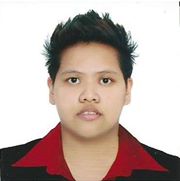 Gelyn.351997@2freemail.com   CAREER OBJECTIVESTo work in your company that can offer me opportunities to make full use of my knowledge and skills in operation that will eventually lead to career advancement and personal growth as well as contributing to the progress of your company.Art Vinyl GraphixGraphic Artist	-Layout and Edit graphic designs in PhotoshopNovaliches, Quezon CityJune 2014 – February 2015ACLC NovalichesLiaison Officer and Office Staff	-Encodes documents	-Transact in the government agencies like (Security and Exchange Commission, Bureau of Internal Revenue and City Hall)         - Filling Documents          - Answering Phone Calls    - Assisting the students during enrolment and examinations.    - PC Troubleshooting    - Certificate lay outerNovaliches, Quezon CityFebruary 2015 – September 2015Art Vision GFX WorksGraphic Artist 	-Layout and Edit graphic designs in PhotoshopCaloocan CitySeptember 2015 – October 2016 PERSONAL DETAILSAge: 22Date of Birth: April 24, 1994Place of Birth: Delgado Hospital, Quezon CityReligion: CatholicNationality: Filipino Civil Status: SingleHobbies and Interest: Surfing in the internet, doing graphic works using Adobe Photoshop.                                                                   COMPUTER SKILLSInstall or download computer applications.Check and repair computer connections.Communicate with clients about the computer condition.Advise proper care of computer and the best computer programs and brand.Create vector graphics using Corel/Photoshop.Create, design layout Tarpaulin Photo editing Layout magazine, brochure, flyers and business card using graphics application.Create programs using C Language, C++, Java using eclipse and Net beans, Visual Basic using Visual Studio 2010 (Windows Based Form) and Microsoft .Net using Visual Studio 2010(Web Based Form).Creates Database using SQL and Microsoft Access.Creates graphic designs using Adobe Photoshop and Adobe InDesign.Knowledge in Adobe Photoshop CS and CC Software.Knowledge in Adobe InDesign CS and CC Software.Good in Microsoft office: word, excel, access, and power point.Knowledge in programming using c language Visual Studio 2010 Windows Form and Website Form.TertiaryComputer System Design and ProgrammingACLC Novaliches1081 Quirino Highway, Brgy. Kaligayahan NovalichesQuezon CitySY: 2014-2016(Graduated)Bachelor of Science in Information TechnologyOur Lady of Lourdes Technological CollegeNovaliches,Quezon City SY: 2011 (Undergraduate)Practical NursingSt.Augustine School Of NursingLagro,Quezon City SY: 2010 (Undergraduate)VocationalAdobe InDesignPinoy Group-Market Traders AcademyAl Garhoud,Dubai UAEJanuary 13-March 3, 2017(Graduated)Graphics Art Advanced Competencies Technological Manpower Academy (ACTMA)Camarin,Caloocan City Philippines August 2013 (Graduated)Computer Hardware Servicing NC-II Advanced Competencies Technological Manpower Academy (ACTMA)Camarin,Caloocan City Philippines November 2012 (Graduated)Secondary   Sampaguita High SchoolCamarin, Caloocan City Philippines SY: 2006-2010Primary        St.Benedict School of NovalichesBankers Village,Caloocan City PhilippinesSY: 2000-2006On The Job Training At ACLC NovalichesFilling Documents Answering Phone CallsEncoderAssisting the students during enrolment and examinations.PC TroubleshootingCertificate Lay outerFebruary 7, 2015 – April 7, 2015ASDI DIGITAL PRINTINGShop AttendantVito Cruz, ManilaJuly 2016